Annual report - Gold accredited services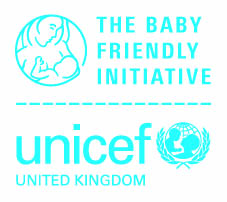 Children’s centres**or equivalent early years community settingsFacilities accredited as Gold Baby Friendly service must submit an annual report in order that effective maintenance and progress of standards may be monitored. Facilities are requested to complete the form and submit electronically to the Baby Friendly office.ReportBreastfeeding statisticsPlease provide your latest data in the table below with your average percentages from the past year – entering values for the ‘xx’ listed.Please tell us about how the breastfeeding data has changed in the period that the service has had a Gold award.Additional data/evidence of improved outcomesPlease tell us about any additional data that the service collects and how this has changed over the last year. This may also relate to other improved outcomes such as maternal or staff satisfaction.Supplementary informationLatest audit resultsPlease note that your audit should have been carried out on a random sample of staff (or all staff), not just on those who have completed the training, and a random sample of mothers.  Check the guidance document for re-assessment for recommended sample sizes. The question numbers relate to the question numbers in the relevant audit tool. Please tell us about any major change in the service which have resulted in significant gaps in care provision, or any other external assessment which has highlighted significant problems for example poor Ofsted/CQC report, an external review of the service, service in special measures etc.  Action planningPlease describe the actions you are taking in response to any issues with the audit findings: Signature page 1 – Gold reviewThe role of managers in ensuring that staff are able to implement the policyThe management team is expected to take responsibility for ensuring that the standards are implemented in their area. Please also ask each manager to sign their commitment. Please obtain signatures from each relevant manager and copy and paste this page if more boxes are needed. Signatures can be obtained electronically or as a hard copy and scanned for submission. Signature page 2 – Gold review – Head of ServiceThe Head of Service is asked to confirm adherence to the International Code of Marketing of Breastmilk Substitutes and sign the declaration below. Signature page 3 – Gold reviewConfirming that the content of this form and the supplementary documentation submitted is a true reflection of the service provided. Please send this audit report and any additional documents to bfi@unicef.org.uk Organisation name:Contact name, email & telephone: Date of Gold accreditation:Date of this annual report:Total number of staff in the serviceNumber of staff who answered questions at each levelNumber of staff who answered questions at each levelLevel 1Number of staff who answered questions at each levelNumber of staff who answered questions at each levelLevel 2Number of staff who answered questions at each levelNumber of staff who answered questions at each levelLevel 3Baby Friendly Lead reportPlease give a summary of progress made in the last year. This should include challenges faced,   successes and any learning from these. You may also wish to comment on any threats to the programme together with opportunities identified and taken. Age/stage collectedFeeding categoryFeeding categoryFeeding categoryFeeding categoryAge/stage collectedFull / total breastfeedingPartial breastfeedingArtificial feedingNot knownInitiationxx%xx days/weeksxx%xx%xx%xx%xx days/weeksxx%xx%xx%xx%xx weeks/monthsxx%xx%xx%xx%Period covered by the figuresPeriod covered by the figuresPercentage population coveragePercentage population coverageThese statistics relate to XX% of the population served by the facility.These statistics relate to XX% of the population served by the facility.These statistics relate to XX% of the population served by the facility.Age/stage collectedYearYearYearYearYearYearYearAge/stage collected0Gold award123456Initiationxx days/weeksFull / total breastfeedingxx days/weeksPartial breastfeedingDoes the policy full cover all the Baby Friendly Initiative Standards?Yes/No Yes/No Does the policy prohibit the display or distribution of materials which promote breastmilk substitutes, feeding bottles, teats and dummies?Yes/No Yes/No Percentage of staff trainedLevel 1Percentage of staff trainedLevel 2Percentage of staff trainedLevel 3Overall number of staffHave any significant changes been made related to the Achieving Sustainability standards. If so, please submit a Change of Circumstance report LeadershipYes/NoHave any significant changes been made related to the Achieving Sustainability standards. If so, please submit a Change of Circumstance report CultureYes/NoHave any significant changes been made related to the Achieving Sustainability standards. If so, please submit a Change of Circumstance report MonitoringYes/NoHave any significant changes been made related to the Achieving Sustainability standards. If so, please submit a Change of Circumstance report ProgressionYes/NoNumber of staff included in audit:Number of breastfeeding mothers included in audit: Number of formula feeding mothers included in audit:Number of premises audited:Level 1. All staff understand…% giving correct / adequate response1a. How the centre creates a welcoming environment1b. Why breastfeeding is important for mothers and babies1c. Why it is important to restrict advertising of formula milk1d. Awareness of roles, responsibilities and appropriate signpostingLevel 2. In addition to the above, staff can describe / demonstrate…% giving correct / adequate response2a. How they promote loving and responsive parenting2b. Why it’s important not to leave babies to cry2c. How to explain responsive bottle feeding2d. What information a bottle feeding mother needs2e. Why waiting to start solids until around 6 months is importantLevel 3. In addition to the above, staff can describe / demonstrate…% giving correct / adequate response3a. What would cause, and how to address sore nipples whilst feeding3b. How to support an ill breastfeeding mother3c. How to explain responsive breastfeedingAll mothers reported…All mothers reported…% giving correct / adequate response1a. that they had been made aware of services provided (groups, classes) by the local children’s centre. 1a. that they had been made aware of services provided (groups, classes) by the local children’s centre. 1b. if they attended services during pregnancy that they were suitable to their needs.1b. if they attended services during pregnancy that they were suitable to their needs.1c. if they attended services following the birth, that they were suitable to their needs 1c. if they attended services following the birth, that they were suitable to their needs 1c. if they attended services following the birth, that they were suitable to their needs Service ServiceServiceService1d. they had a discussion on the importance of responsive parenting 1d. they had a discussion on the importance of responsive parenting 1e. they understood why responsive parenting is important1e. they understood why responsive parenting is importantBreastfeeding mothers confirmed that they…% giving correct / adequate response2a. were given information about sources of help and support2b. found support useful (according to need)2c. were given accurate information about responsive breastfeeding2d. knew how to access additional support in local areaGeneral Mothers…% giving correct/adequate response% giving correct/adequate response3a. Mother happy with care overall% very happy3a. Mother happy with care overall%fairly happy3a. Mother happy with care overall%unhappy3b. Staff were kind and considerate% always3b. Staff were kind and considerate%mostly3b. Staff were kind and considerate%sometimes3b. Staff were kind and considerate%not at allCoronavirus, Covid -19Please tell us about Covid-19 locally, including actions taken to mitigate the impact for sustainability of the Baby Friendly programme.Name of ward/area:I confirm that it is my intention to ensure that all staff working in this area are adequately trained to implement the infant feeding policyimplementation of the policy is audited regularly and action taken to improve practice when this falls below the standard required by the policyI confirm that it is my intention to ensure that all staff working in this area are adequately trained to implement the infant feeding policyimplementation of the policy is audited regularly and action taken to improve practice when this falls below the standard required by the policyI confirm that it is my intention to ensure that all staff working in this area are adequately trained to implement the infant feeding policyimplementation of the policy is audited regularly and action taken to improve practice when this falls below the standard required by the policyI confirm that it is my intention to ensure that all staff working in this area are adequately trained to implement the infant feeding policyimplementation of the policy is audited regularly and action taken to improve practice when this falls below the standard required by the policyName:Job title:Signed:Date:Name of ward/area:I confirm that it is my intention to ensure that all staff working in this area are adequately trained to implement the infant feeding policyimplementation of the policy is audited regularly and action taken to improve practice when this falls below the standard required by the policyI confirm that it is my intention to ensure that all staff working in this area are adequately trained to implement the infant feeding policyimplementation of the policy is audited regularly and action taken to improve practice when this falls below the standard required by the policyI confirm that it is my intention to ensure that all staff working in this area are adequately trained to implement the infant feeding policyimplementation of the policy is audited regularly and action taken to improve practice when this falls below the standard required by the policyI confirm that it is my intention to ensure that all staff working in this area are adequately trained to implement the infant feeding policyimplementation of the policy is audited regularly and action taken to improve practice when this falls below the standard required by the policyName:Job title:Signed:Date:Name of ward/area:I confirm that it is my intention to ensure that all staff working in this area are adequately trained to implement the infant feeding policyimplementation of the policy is audited regularly and action taken to improve practice when this falls below the standard required by the policyI confirm that it is my intention to ensure that all staff working in this area are adequately trained to implement the infant feeding policyimplementation of the policy is audited regularly and action taken to improve practice when this falls below the standard required by the policyI confirm that it is my intention to ensure that all staff working in this area are adequately trained to implement the infant feeding policyimplementation of the policy is audited regularly and action taken to improve practice when this falls below the standard required by the policyI confirm that it is my intention to ensure that all staff working in this area are adequately trained to implement the infant feeding policyimplementation of the policy is audited regularly and action taken to improve practice when this falls below the standard required by the policyName:Job title:Signed:Date:Declaration by Head of ServiceStandard 4 – Ensure that there is no promotion of breastmilk substitutes, bottles, teats or dummies in any part of the facility or by any of the staffName of service:I confirm that we will fully implement the International Code of Breastmilk Substitutes (and subsequent relevant WHA resolutions)I confirm that the information in this application form is accurate, to the best of my knowledgeI confirm that we will fully implement the International Code of Breastmilk Substitutes (and subsequent relevant WHA resolutions)I confirm that the information in this application form is accurate, to the best of my knowledgeI confirm that we will fully implement the International Code of Breastmilk Substitutes (and subsequent relevant WHA resolutions)I confirm that the information in this application form is accurate, to the best of my knowledgeI confirm that we will fully implement the International Code of Breastmilk Substitutes (and subsequent relevant WHA resolutions)I confirm that the information in this application form is accurate, to the best of my knowledgeName:b title:Signed:Date:Declaration by Baby Friendly lead Name of facility:Review date:I confirm that the information submitted is a true reflection of the work undertaken within the service over the past 12 month period.  I confirm that the information submitted is a true reflection of the work undertaken within the service over the past 12 month period.  I confirm that the information submitted is a true reflection of the work undertaken within the service over the past 12 month period.  I confirm that the information submitted is a true reflection of the work undertaken within the service over the past 12 month period.  I confirm that the information submitted is a true reflection of the work undertaken within the service over the past 12 month period.  Signed Signed Date: